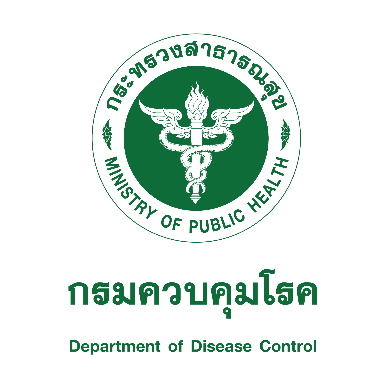 แนวปฏิบัติในการบันทึกรายการประมวลผลข้อมูลส่วนบุคคลของกรมควบคุมโรค เพื่อให้เป็นไปตามพระราชบัญญัติคุ้มครองข้อมูลส่วนบุคคลกรมควบคุมโรค กำหนดกรอบการทำงานของผู้ควบคุมข้อมูล (Data Controller) โดยอ้างอิง
จากมาตรา 39 แห่งพระราชบัญญัติคุ้มครองข้อมูลส่วนบุคคล เรื่องการจัดทำบันทึกรายการประมวลผลข้อมูลส่วนบุคคล (Record of Processing Activities: ROPA) เพื่อให้เจ้าของข้อมูลส่วนบุคคลและสำนักงานสามารถตรวจสอบได้ โดยในทุกกิจกรรมที่มีการประมวลผลข้อมูลส่วนบุคคลจะต้องมีการจัดทำตารางบันทึกการประมวลผลในรูปแบบอิเล็กทรอนิกส์ ประกอบด้วยหัวข้อต่าง ๆ ดังนี้1. ข้อมูลเกี่ยวกับผู้ควบคุมข้อมูลส่วนบุคคล2. บันทึกรายการประมวลผลข้อมูลส่วนบุคคล (Record of Processing Activities: ROPA) 
แยกออกเป็น 2 ตาราง ย่อย 2.1 และ 2.2 คือ จัดเก็บข้อมูลหลัก (ไม่ค่อยเปลี่ยนแปลง) และกิจกรรม
ของข้อมูล (แยกตามรายการเปลี่ยนแปลง)ตารางที่ 2.1ตารางที่ 2.2หมายเหตุ	ข้อมูลต่าง ๆ ที่บันทึกในตารางข้างต้นเป็นขั้นต่ำตามที่พระราชบัญญัติคุ้มครองข้อมูลส่วนบุคคลกำหนด ผู้ใช้งานสามารถ
ปรับเพิ่มเติมได้ตามความเหมาะสมเมื่อนำไปใช้งานจริง ตารางต่าง ๆ สามารถนำไปพัฒนาลงในฐานข้อมูล หรือ จัดเก็บด้วยซอฟต์แวร์ประเภทสเปรดชีต 
ตามที่ผู้ใช้เห็นสมควร หรืออาจจะพัฒนาโปรแกรมเพื่อสร้างส่วนติดต่อผู้ใช้สำหรับบันทึกข้อมูลผ่านระบบออไลน์/ออไฟไลน์ ได้การพัฒนากระดานรายงานข้อมูล (dashboard) สามารถพัฒนาเพิ่มเติมได้เองตามที่ต้องการชื่อผู้ควบคุมข้อมูลส่วนบุคคลกรมควบคุมโรคที่อยู่88/21 ถนน ติวานนนท์ ตำบลตลาดขวัญ อำเภอเมือง จังหวัด นนทบุรี 11000ข้อมูลการติดต่อข้อมูลการติดต่อเจ้าหน้าที่คุ้มครองข้อมูลส่วนบุคคล (ถ้ามี)ชื่อ-นามสกุล ที่อยู่ หมายเลขโทรศัพท์ อีเมลล์ผู้ประสานงาน/ผู้แทน (ถ้ามี)ชื่อ-นามสกุล ที่อยู่ หมายเลขโทรศัพท์ อีเมลล์ลำดับชื่อรายการตัวอย่างการบันทึก1ข้อมูลส่วนบุคคลที่มีการเก็บรวบรวมข้อมูลสำหรับการติดต่อ ได้แก่ ชื่อ-นามสกุล ตำแหน่งหน้าที่ ที่อยู่ หมายเลขโทรศัพท์ อีเมลล์ข้อมูลเกี่ยวกับการอบรม เช่น สถิติการเข้าเรียน การส่งงาน ผลการทดสอบ และ ไฟล์นำเสนอข้อมูลภาพถ่ายกิจกรรมระหว่างการอบรม2วัตถุประสงค์ของการเก็บรวบรวมข้อมูลสำหรับการติดต่อ เพื่อใช้สำหรับติดต่อ จัดการฝึกอบรมหลักสูตรผู้บริหารข้อมูลระดับสูง (ระยะเวลาหลักสูตร 3 เดือน)ข้อมูลเกี่ยวกับการอบรม เพื่อใช้ประกอบการจัดอบรมให้สำเร็จตามเป้าหมายข้อมูลสำหรับการติดต่อ เพื่อใช้จัดเก็บเป็นทำเนียบรุ่นข้อมูลภาพถ่ายกิจกรรมระหว่างการอบรม เพื่อการประชาสัมพันธ์ผลการจัดอบรม และ แบ่งปันให้ผู้เข้าอบรมได้เรียกดูย้อนหลัง3ข้อมูลเกี่ยวกับผู้ควบคุมข้อมูลส่วนบุคคลกรมควบคุมโรค4ระยะเวลาการเก็บรักษาข้อมูลส่วนบุคคลข้อมูลสำหรับการติดต่อ 10 ปี (ตั้งแต่รับสมัครจนกระทั่งจัดหลักสูตรอบรมเสร็จสิ้น และเก็บต่อเนื่องเป็นทำเนียบรุ่น เพื่อการติดต่อสังสรรค์หรือสร้างความร่วมมือในอนาคต)ข้อมูลเกี่ยวกับการอบรม 3 เดือน เพียงเพื่อให้การจัดอบรมสำเร็จตามเป้าหมายข้อมูลภาพถ่ายกิจกรรมระหว่างการอบรม 10 ปี เพื่อให้ทีมงานสามารถสืบค้นย้อนหลังเพื่อประโยชน์ในประชาสัมพันธ์ การปรับปรุงหลักสูตร และเพื่อใช้เตือนความจำ5สิทธิและวิธีการเข้าถึงข้อมูลส่วนบุคคล รวมทั้งเงื่อนไขเกี่ยวกับบุคคลที่มีสิทธิเข้าถึงข้อมูลส่วนบุคคลและเงื่อนไขในการเข้าถึงข้อมูลส่วนบุคคลนั้นเฉพาะเจ้าหน้าที่ของ กรมควบคุมโรค ที่ทำหน้าจัดการฝึกอบรม สามารถเข้าถึงได้ผ่านคลาวด์เก็บข้อมูลกลางของทีมงาน ผู้เข้าร่วมอบรมในแต่ละรุ่นสามารถเข้าถึงรายชื่อทำเนียบรุ่นนั้น พร้อมข้อมูลสำหรับติดต่อ6การใช้หรือเปิดเผยข้อมูลส่วนบุคคลที่ได้รับการยกเว้นไม่ต้องขอความยินยอม กรมควบคุมโรค ได้นำข้อมูลไปทำสถิติและหาความสัมพันธ์ระหว่างวิทยากรกับความพึงพอใจที่มีต่อหลักสูตรของผู้เข้าร่วมการอบรมโดยไม่ระบุชี้จำเพาะตัวบุคคล กรมควบคุมโรค ได้นำส่งรายชื่อ และผลการประเมินของผู้เข้ารับการอบรมให้กับต้นสังกัดที่อนุมัติให้เข้าร่วมการอบรมกรมควบคุมโรค ได้นำส่งจำนวนผู้ผ่านการอบรมแก่สำนักงาน กพร. เพื่อรายงานสถานะการพัฒนากำลังคน แยกเป็นรายปี และรายหน่วยงาน7มาตรการรักษาความมั่นคงปลอดภัยข้อมูลส่วนบุคคลตามมาตรา 37 (1)อธิบายมาตรการรักษาความปลอดภัยของข้อมูลส่วนบุคคลครอบคลุมอย่างน้อย 3 ประเด็นดังนี้ 1) การธำรงไว้ซึ่งความลับ (confidentiality) 2) ความถูกต้องครบถ้วน (integrity) และ 3) สภาพพร้อมใช้งาน (availability)ของข้อมูลส่วนบุคคล ทั้งนี้ เพื่อป้องกันการสูญหาย เข้าถึง ใช้ เปลี่ยนแปลง แก้ไข หรือเปิดเผยข้อมูลส่วนบุคคลโดยมิชอบลำดับชื่อรายการตัวอย่างการบันทึก8การปฏิเสธคำขอหรือการคัดค้าน8.1ตามมาตรา 30 วรรคสาม คำขอเข้าถึงข้อมูลของนาย.......................................... เมื่อวันที่.................. ได้ถูกปฏิเสธเนื่องจาก.................คำขอสำเนาข้อมูลของนาย.......................................... เมื่อวันที่.................. ได้ถูกปฏิเสธเนื่องจาก.................คำขอให้เปิดเผยถึงการได้มาซึ่งข้อมูลส่วนบุคคลดังกล่าวที่ตนไม่ได้ให้ความยินยอมของนาย……….......  เมื่อวันที่.................. ได้ถูกปฏิเสธเนื่องจาก.................8.2ตามมาตรา 31 วรรคสาม คำขอของนาย.................เมื่อวันที่..................เพื่อให้โอนข้อมูลส่วนบุคคลไปยัง..................................ด้วยวิธีการอัตโนมัติได้ถูกปฏิเสธเนื่องจาก..........................คำขอของนาย.................เมื่อวันที่..................ซึ่งร้องขอสำเนาข้อมูลส่วนบุคคลที่ถูกส่งไปยัง.........(ระบุชื่อผู้ควบคุมข้อมูลรายที่รับข้อมูลไปจากรายต้นทาง)........ ได้ถูกปฏิเสธเนื่องจาก................................................8.3ตามมาตรา 32 วรรคสามคำขอใช้สิทธิคัดค้านการเก็บรวบรวม ใช้ หรือเปิดเผยข้อมูลส่วนบุคคลที่เกี่ยวกับตนของนาย.................เมื่อวันที่..................ได้ถูกปฏิเสธเนื่องจาก..........................8.4ตามมาตรา 36 วรรคหนึ่งคำขอให้ปรับปรุงข้อมูลส่วนบุคคลให้ถูกต้องเป็นปัจจุบัน สมบูรณ์ ของนาย.............เมื่อวันที่..................ได้ถูกปฏิเสธเนื่องจาก...................................................